CONSEIL D’ÉTABLISSEMENT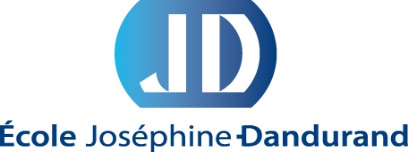 Lundi 4 octobre 2021 à 18h30Local A1-007 de l’édifice MarchandProjet d’ordre du jourOUVERTURE DE SÉANCEMot de bienvenueÉlections du président du conseil d’établissement2.1    Nomination d’un(e) présidente d’élections2.2.	Présidence 2.3	Secrétaire2.4	Représentant de la communauté Lecture et adoption de l'ordre du jour Lecture et adoption du procès-verbal du 14 juin 2021Suivi au procès-verbal du 14 juin 2021Mot du Président(e)Mot du représentant au comité de parentsMot du conseil étudiantCorrespondance Questions du publicDÉCISIONSCalendrier des rencontres Règles de régie interne 2021-2022Dérangements à l’horaireDemandes de financement pour le projet de cour d’écoleINFORMATION ET CONSULTATIONFonctions et pouvoirs du conseil d’établissement Formation des membres du conseil d’établissementDénonciation d’intérêtRôle des directionsActivités étudiantes et activités parascolairesVariasDate de la prochaine réunionLEVÉE DE LA SÉANCELevée de l’assemblée